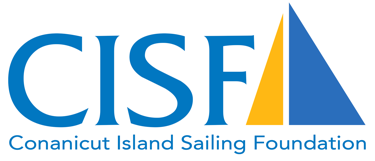 Financial Aid & Scholarship Form Reviewed on a rolling basis CISF’s mission is to inspire and engage people of all ages, backgrounds, and abilities with the marine environment. Providing access and removing financial barriers when needed is a critical part of this mission. Financial aid and scholarships are available based upon need and available funding. All information provided is confidential. Complete one form for each child requesting financial aid. All information must be completed in full. Parent/Guardian’s Name: ___________________________________________________________________________Address_____________________________________________________________________________________________City_________________________________________________   State____________________   Zip__________________Home Phone________________________________________ Work Phone ______________________________________Cell Phone __________________________________   E-mail _________________________________________________Preferred Method of Contact ___________________________________________________________________________
Child’s Information Name ____________________________________________		Gender: ___________________________Birthdate: _____/_____/_______		Age: ___________School child attends: _______________________________	
Current Grade or Grade Entering in the Fall ______________	Family Income:Total # of people in family: Adults _____ Children _____ 
Single-income family _______	Single-parent, sole source provider ______
Taxable Yearly Income for Family: $__________________________
Does your family qualify for (check all that apply):Free or reduced lunch ____SNAP (Supplemental Nutrition Assistance Program) ___Low-Income Home Energy Assistance ____State Medicaid Program ____Financial Aid Request: 
Below please check the total amount you are able to pay, then indicate what program and the program dates or session(s) for which you are applying. Indicate the total amount requested as well at the bottom. Amount able to pay (check one):______ $0 (seeking full scholarship only)		______ $50		______	$100______	$150		______	$200 		______ Other (how much can be reasonably contributed?)Name of Program request is for: _________________________________Number of sessions request is for: ________________Total Amount Requested: _______Please use the space below to provide details explaining your need for financial assistance (any special circumstances). (Attach additional pages as necessary):_______________________________________________________________________________________________________________________________________________________________________________________________________________________________________________________________________________________________________________________________________________________________________________________________________________________________________________________________________________________________________________________________________________________________________________________________________________________________________________________________________________________________________________________________________________________________________________________________________________________________________________________________________________________________________________________________________________________________________________________________________________________________________________________________________________________________________________________________________________________________________________________________________________________________________________________________________________________________________________________________________________________________________________________________________________________________________________________________________________________________________________________________________________________________________________________________________________________________________________________________________________________________________________________________________________________________________________________________________________________________________________________________________________________________________________________________________________________________________________________________________________________________________________________________________________________________________________________________________________________________________________________________________________________________________________________________________________________________________________________________________________________________________________________________________________________________________________________________________________________________________________________________________________________________________________________________________________________________________________________________________________________________________________________________________________________________________________________________________________________________________________________________________________________________________________________________________________________________________________________________________________________________________________________________________________________________________________________________________________________________________________________________________________________________________________________________________________________________________________________________________________________________________________________________________________________________________________________________________________________________________________________________________________________________________________________________________________________________________________________________________________________________________________________________________________________________________________________________________________________________________________________________________________________________________________________________________________________________________________________________________________________________________________________________________________________________________________________________________________________________________________________________________________________________________________________________________________________________________________________________________________________________________________________________________________________________________________________________________________________________________________________________________________________________________________________________________________________________________Attestation:To the best of my knowledge, the information provided above is accurate and truthful. 
(Online application – type in your name as your signature.)Signature of Parent/Guardian_________________________________________________________________Date: ____________________________________Please mail or email applications to:CISFPO Box 675Jamestown, RI 02835If you have any questions, please email cisfsailing@gmail.com.www.JamestownSailing.org